C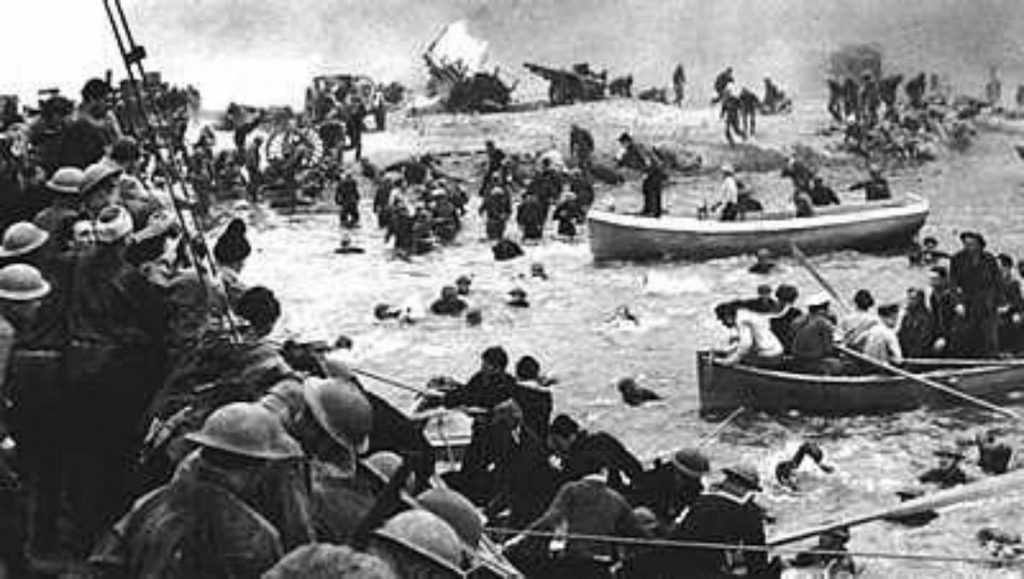 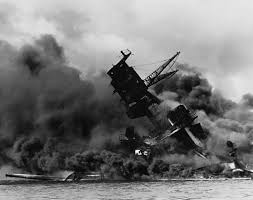 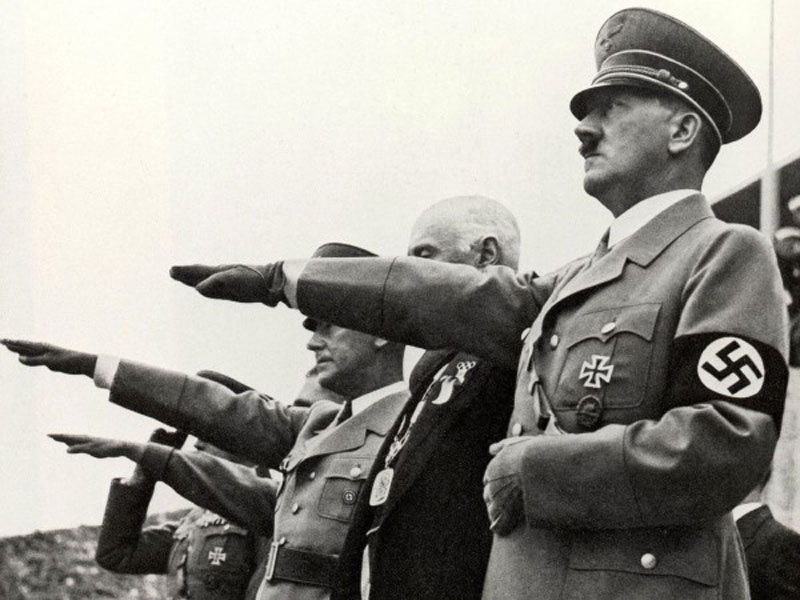 C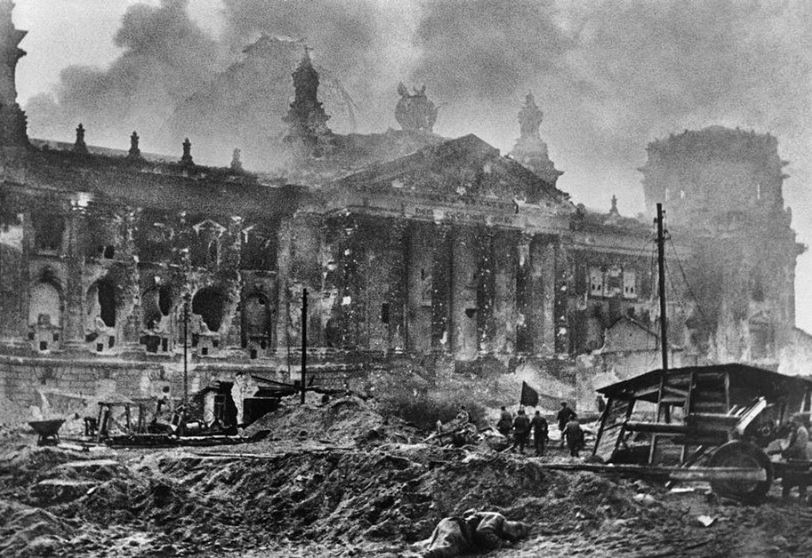 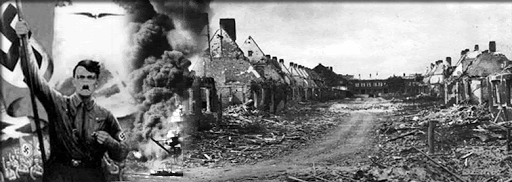 